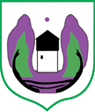 Ul. Maršala Tita br. 184310 Rožaje mail:    skupstinaopstinerozaje@t-com.meweb:https://www.rozaje.me/Broj:  4                                                                                                 Rožaje,15.06.2023. godine                                                                                                           Na osnovu člana 22 i 23 Odluke o obrazovanju radnih tijela Skupštine (“Sl. list  CG - Opštinski propisi”,  br. 7/19)S a z i v a mIV (četvrtu) sejdnicu Odbora za društvene djelatnosti, za 21.06.2023. godine /srijeda/ sa početkom u 14  časova u Kabinetu Predsjednika opštine.Za sjednicu predlažem sljedeći:D N E V N I     R E D:Usvajanje zapisnika sa treće sjednice Odbora za društvene djelatnosti;Razmatranje i usvajanje Izvještaja o radu sa finansijskim izvještajem DOO ``Ski centar Hajla`` Rožaje za 2022. godinu;Razmatranje i usvajanje Izvještaja o radu sa finansijskim izvještajem JU Zavičajni muzej ``Ganića kula`` Rožaje za 2022. godinu;Razmatranje i usvajanje Izvještaja o radu sa finansijskim izvještajem JU Dnevni centar za djecu i omladinu sa smetnjama i teškocama u razvoju opštine Rožaje za 2022. godinu;Razmatranje i usvajanje Izvještaja o radu sa finansijskim izvještajem JU Centar za kulturu Rožaje za 2022. godinu;Razmatranje i usvajanje Izvještaja o radu sa finansijskim izvještajem JU Narodna biblioteka Rožaje za 2022. godinu;Razmatranje i usvajanje Izvještaja o radu sa finansijskim izvještajem DOO “Sportski centar” Rožaje za 2022. godinu;Razmatranje i usvajanje Izvještaja o radu sa finansijskim izvještajem DOO LJE ``Radio televizija Rožaje`` za 2022. godinu;Razmatranje i usvajanje Izvještaja o radu sa finansijskim izvještajem Turističke organizacije Rožaje za 2022. godinu.NAPOMENA: Materijali su Vam dostavljeni uz  saziv za 7. redovnu sjednicu Skupštine opštine Rožaje koja je  zakazana  za  26.06.2023. godine.                                                                                                         Dr Rasim Halilović,s.r.             Predsjednik Odbora                                                                                            